Широкая Масленица в детском саду № 62. от 22.02.2018г.На Руси существовало поверье: если не потешишься в широкую Масленицу – значит, весь год жить плохо будешь! В прошедшее воскресенье  дети группы  « Лучики» отмечали Масленицу.   Дети веселились, устраивали  игры, розыгрыши,  соревновались  в перетягивании каната.   Можно было отведать блинов и  чая. – Мы сегодня повеселились под музыку на Масленицу , блинов поели. Погода сегодня прекрасная, весной пахнет, – говорит Юлиана Игнатович.– Я уже блины метал, на лошадке скакал. Люблю масленицу, потому что  весело, пусть такие праздники проходят как можно чаще, – рассказывает Дима Ермолаев.Завершилась Масленица  хороводом под песню «  Во поле береза стояла». — чтобы зима побыстрее покинула наши края, чтобы наступивший год одарил богатым урожаем.Так Масленица - первый  праздник весенней встречи с солнышком и весны начало.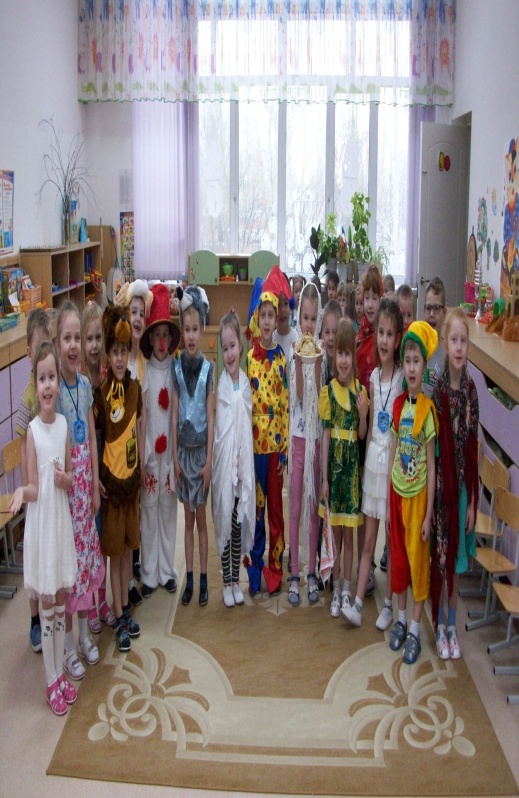 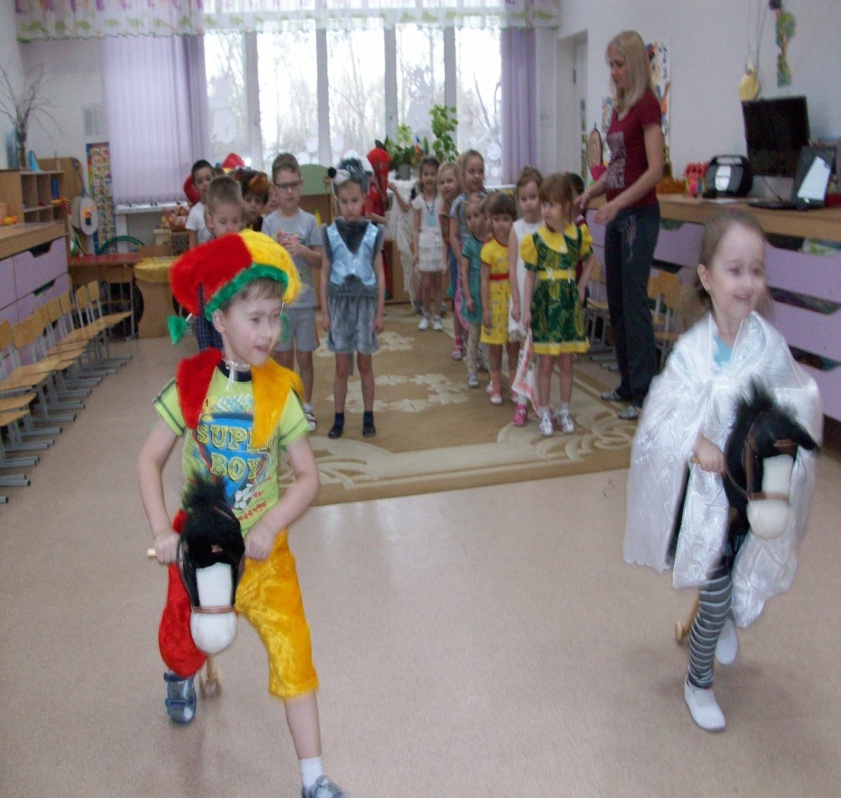 Такие народные праздники  знакомят  детей с  обычаями и традициями.
 Развивают  чувство гостеприимства и желание играть в народные игры.
 Воспитывают у детей чувство музыкального ритма, правильно передавать несложные танцевальные движения.
                                                                               воспитатель Бородина Лариса Александровна